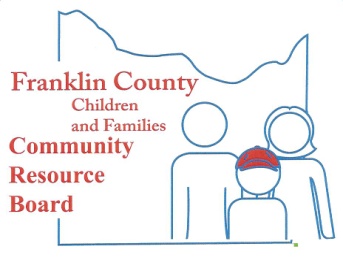 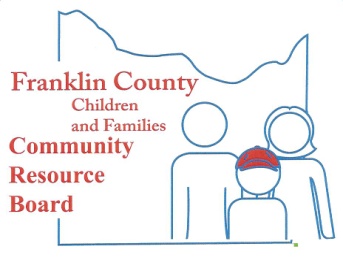 Franklin County Children and Family’s Community Resource BoardBoard MeetingDate: February 24,2019501 West End Ave. ~ Union, MOMeeting called to order by Chris Jensen at 5:30 p.m.Roll call was taken. Board members in attendance:  Chris Jensen, David Brunworth, Connie Juengel, Dorothy Schowe, Ann Schroeder, Cindy Fisher, Jeanine Berti, Mike JoyceAnnie Foncannon (ex-officio) Guests Present; Monica Chwascinski, Preferred Family Health (PFH); Lauri Cross Fink, Catholic Family Services; Irv Jensen, FCCRB Consultant, Steve Bourne, UMSL-CBH, Greg Dahl, UMSL-CBH, Jennifer Hope, Hope Ranch of Missouri, Joe Schroeder, Hope Ranch of Missouri, Tory Witt, JFCAC Head Start, Laura Ojo, FACT, Dr. Cynthia Berrey, BOLDBoard members not present:  Missie Evert, Dawn Rost, Diann Whitacre, Walter MurrayMotion was made by Dorothy Schowe to approve the January minutes, seconded by Connie Juengel, the motion passed unanimously. PERSONNEL COMMITTEEDaphne Ressel has been hired as Project Coordinator for Foundations For Franklin County and will be assisting Annie with administrative duties.SELECTION AND REVIEW COMMITTEENothing new to reportFINANCE COMMITTEEAnnie reported as of 2.24.2019 the balance of the checking account to be $170,736.52 and a money market balance of $3,053,439.07. Annie reported that sales tax revenue for February 2019 was $230,646.13 which was 2.66% below projections for the month.    The January expenditures reported. Graces Place (over allotted expenditures) explained due to the extreme weather had several homeless youth spending time at their facility due to family house with no heat. Wrap Around Fund requests are starting to come in with the implementation of universal form.Annie reported insurance coverage for Directors and Officers and Liability has been obtained.A motion was made by David Brunworth to approve the finance committee report and a second by Mike Joyce.  The motion passed unanimously.NEW BUSINESSNo new business to reportOLD BUSINESSAssessing Mental/Behavioral Health and Substance Abuse Needs of Franklin County Youth in 2018 Executive Report presented by Dr. Berrey. Dr. Berrey presented highlights of the Needs Assessment. She also stated she is available to discuss any part of report in detail.Aha Process – Dr. Ruby Payne, Annie stated everything is coming together for the Frame Work session will be November 1, 2019 at East Central College. Training will only be offered to Franklin County, max capacity may be 450 unless can stream into other rooms of college. Dr. Payne’s books will be purchased and available for sale at the training.  Registration will begin after Spring Institute (April 2019). Emotional Poverity Session will be November 2020.  Proposed shift in funding cycle – Annie requested discussion to be passed to next month.Community connections- Apricot/Social Solutions Software – Annie stated on 2.25.19 Jane will be going through 2 hour first step training.  Annie will also begin training and will be obtining information from Fragile Families to determine what info is needed to make user friendly and informational.Executive Director's ReportNothing at this time since time has been dedicated to doing the One Time Requests for Special Projects and other financial information.AnnouncementsNo new announcements to report.A motion to go into closed session pursuant RSMo 610.021 Section 12 of the Franklin County Children and Families Community Resource Board. The purpose of which is to evaluate request for funding and make determinations on future contracts for services and Section 2 Leasing, purchase or sale of real estate by a public governmental body where public knowledge of the transaction might adversely affect the legal consideration therefor:  by David Brunworth at 7:00pm, seconded by Dorothy Schowe.  The motion passed unanimously. David Brunworth-YEA, Cindy Fischer-YEA, Mike Joyce-YEA, Dorothy Schowe-YEA, Chris Jensen-YEA, Ann Schroeder-YEA, Connie Juengel-YEA,A motion to adjourn closed session was made by David Brunworth at 7:18pm, seconded by Dorothy Schowe.  The motion passed unanimously.  David Brunworth-YEA, Cindy Fischer-YEA, Mike Joyce-YEA, Dorothy Schowe-YEA, Chris Jensen-YEA, Ann Schroeder-YEA, Connie Juengel-YEA,A motion to adjourn was made by David Brunworth at 8:00pm, seconded by Dorothy Schowe.  All in favor to adjourn.  Next meeting will be held on March 25, 2019 at 5:30pm at 501 West End Ave. in Union, Mo.  